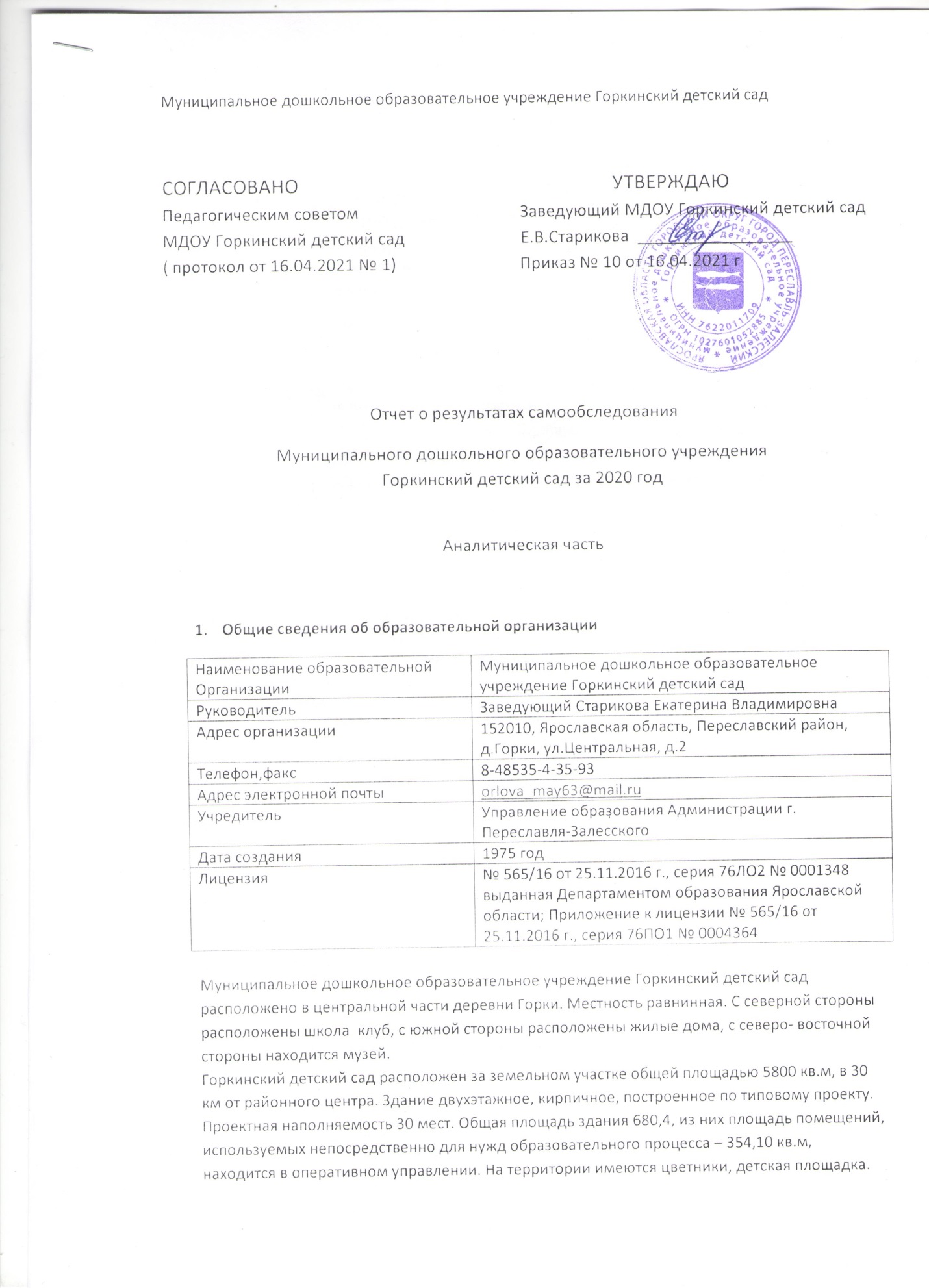  Цель деятельности детского сада – осуществление образовательной деятельности по реализации образовательных программ дошкольного образования.Предметом деятельности детского сада является формирование общей культуры, развитие физических, интеллектуальных, нравственных, эстетических и личностных качеств, формирование предпосылок учебной деятельности, сохранение и укрепление здоровья воспитанников.Режим работы детского сада: рабочая неделя – пятидневная, с понедельника по пятницу. Длительность пребывания детей в группах- 9 часов. Режим работы групп  - с 7:30 – 16:30Оценка системы управления организации Управление детским садом осуществляется в соответствии с действующим законодательством и уставом детского сада.Управление детским садом строится на принципах единоначалия и коллегиальности. Коллегиальными органами управления являются: педагогический совет, общее собрание работников. Единоличным исполнительным органом является руководитель – заведующий.Органы управления, действующие в детском садуСтруктура и система управления соответствует специфике деятельности детского сада. По итогам 2020 года система управления детского сада оценивается как эффективная, позволяющая учесть мнение работников и всех участников образовательных отношений. В следующем году изменение системы управления не планируется.Оценка образовательной деятельностиОбразовательная деятельность в МДОУ Горкинский детский сад организована в соответствии с Федеральным законом от 29.12.2012 № 273-ФЗ « Об образовании в Российской Федерации», ФГОС дошкольного образования, СанПиН 2.4.1.3049-13 « Санитарно- эпидемиологические требования к устройству, содержанию и организации режима работы дошкольных образовательных организаций»Образовательная деятельность ведется на основании утвержденной основной образовательной программы дошкольного образования, которая составлена в соответствии с ФГОС дошкольного образования, с учетом примерной образовательной программы дошкольного образования, санитарно- эпидемиологическими правилами и нормативами, с учетом недельной нагрузки.Детский сад посещают 21 воспитанника в возрасте от  1,5 до 7 лет. В детском саду сформировано 2 группы общеразвивающей направленности. Из них:• 1 младшая группа – 7 детей;• 1 старшая группа  – 14 детей.Уровень развития детей анализируется по итогам педагогической диагностики. Формы проведения диагностики:• диагностические занятия ( по каждому разделу программы);• диагностические срезы;• наблюдения, итоговые занятия.Разработаны диагностические карты освоения основной образовательной программы дошкольного образования детского сада ( ООП Детского сада) в каждой возрастной группе. Карты включают анализ уровня развития целевых ориентиров детского развития и качества освоения образовательных областей.В июне 2020 года педагоги МДОУ Горкинского детского сада проводили обследование воспитанников подготовительной группы на предмет оценки сформированности предпосылок к учебной деятельности в количестве 5 человек. Задания позволили оценить уровень сформированности предпосылок к учебной деятельности:- возможность работать в соответствии с фронтальной инструкцией ( удержание алгоритма деятельности);- умение самостоятельно действовать по образцу и осуществлять контроль;- обладать определенным уровнем работоспособности;- вовремя остановиться в выполнении того или иного задания и переключится на выполнение следующего;- возможностей распределения и переключения внимания, работоспособности темпа, целенаправленности деятельности и самоконтроля.Результаты педагогического анализа показывают преобладание детей с высоким и средними уровнями развития при прогрессирующей динамике на конец учебного года, что говорит о результативности образовательной программы в детском саду.В связи с дистанционным режимом, в конце года результат педагогического анализа, свидетельствует о снижении результативности образовательной деятельности в группах. Причина всему этому:- недостаточное обеспечение родителями ( законными представителями) привычного для детей детсадовского режима, отсутствие свободного времени для занятий с детьми различными видами конкретной содержательной деятельности  и отсутствии соответствующих компетенций;- педагоги не смогли установить полноценное взаимодействие с родителями, провести необходимые разъяснения о включенности в дистанционные занятия и значимости их для детей.- отсутствие у многих семей интернет подключения.Воспитательная работа Чтобы выразить стратегию воспитательной работы, в 2020 году проводился анализ состава семей воспитанников.Характеристика семей по составу:Характеристика семей по количеству детей:Воспитательная работа строится с учетом индивидуальных особенностей детей, с использованием разнообразных форм и методов, в тесной взаимосвязи воспитателей, специалистов и родителей. Детям из неполных семей уделяется большое внимание в первые месяцы после зачисления в детский сад.Оценка функционирования внутренней системы оценки качества образованияМониторинг качества образовательной деятельности в 2020 году показал хорошую работу педагогического коллектива ,несмотря на дистанционный режим занятий.Состояние здоровья и физического развития воспитанников удовлетворительные. 90 процентов детей успешно освоили образовательную программу дошкольного образования в своей возрастной группе. Воспитанники старшей группы показали высокие показатели готовности к школьному обучению. В течении года воспитанники детского сада успешно участвовали в конкурсах и мероприятиях различного уровня.В декабре 2020 г. проводилось анкетирование  родителей, получены следующие результаты:− доля получателей услуг, положительно оценивающих доброжелательность и вежливость работников организации, – 80 процентов;− доля получателей услуг, удовлетворенных компетентностью работников организации, – 72 процента;− доля получателей услуг, удовлетворенных материально-техническим обеспечением организации, – 50 процентов;− доля получателей услуг, удовлетворенных качеством предоставляемых образовательных услуг, – 84 процента;− доля получателей услуг, которые готовы рекомендовать организацию родственникам и знакомым, – 80 процентов.Анкетирование родителей показало хорошую степень удовлетворенности качеством предоставляемых услуг..Оценка кадрового обеспеченияДетский сад укомплектован педагогами на 100 % согласно штатному расписанию. Всего работают 13 человек. Соотношение воспитанников, приходящихся на 1 взрослого:• воспитанник/педагоги – 10/1• воспитанники/ все сотрудники- 2/1Диаграмма с характеристиками кадрового состава детского сада:Образование работников:Педагоги повышают свой профессиональны	 уровень, эффективно участвуют в работе методических объединений, знакомятся с опытом своих коллег и других дошкольных учреждений, а также саморазвиваются. Это дает хороший результат в организации педагогической деятельности и улучшения качества образования и воспитания дошкольников.Об ИКТ- компетенциях педагогов:Анализ данных полученных на основании опроса воспитателей по применению ими информационных и дистанционных технологий в образовательной деятельности, показал что педагоги испытывают существенные трудности, связанные с отсутствием необходимых компетенций для подготовки к дистанционным занятиям и их проведению, при применении дистанционных инструментов для проведения занятий в Zoom и WhatsApp. 100 % педагогов отметили, что в их педагогической деятельности ранее не практиковалась такая форма обучения и у них не было опыта для ее реализации.Оценка учебно- методического и библиотечно- информационного обеспеченияВ детском саду библиотека является составной частью методической службы. Библиотечный фонд располагается в группах детского сада.В детском саду имеется методическая литература по всем образовательным областям основной общеобразовательной программы, детской художественной литературой, периодическими изданиями, а также другими информационными ресурсами на различных электронных носителях. В каждой возрастной группе имеется банк необходимых учебно-методических пособий, рекомендованных для планирования воспитательно- образовательной работы в соответствии с обязательной работы в соответствии с обязательной частью ООП.МДОУ Горкинский детский сад укомплектован методическими и периодическими изданиями по всем входящим в реализуемую ДОУ основную образовательную программу модулям. Учебные издания, используемые при реализации образовательной программы дошкольного образования, определяются дошкольным учреждением, с учетом требований ФГОС ДО. Библиотечно-информационное обеспечение в 2020 году обновлялось в соответствии с новым законодательством и актуальными потребностями участников образовательных отношений, что позволяет педагогам эффективно планировать образовательную деятельность и совершенствовать свой образовательный уровень. В дальнейшем необходимо пополнять библиотечный фонд выходящими в печати новыми пособиями и методической литературой в соответствии с современными требованиями. Созданы условия для возможности организации совместной деятельности педагогов.Информационное обеспечение детского сада включает:- информационно – телекоммуникационное оборудование- программное обеспечение – позволяет работать с текстовыми редакторами, интернет- ресурсами, фото, видеоматериалами, графическими редакторами.В детском саду учебно- методическое и информационное обеспечение достаточное для организации образовательной деятельности и эффективной реализации образовательных программ. Но в режиме работы в дистанционном формате показал отсутствие необходимых комплектов заданий для работы в онлайн- режиме и адаптированных инструкций для родителей и детей.Оценка материально-технической базыДОУ находится в отдельно стоящем двухэтажном здании, построенном по типовому проекту. Здание оборудовано системами холодного и горячего водоснабжения, канализацией. Отопление и вентиляция здания образовательного учреждения оборудованы в соответствии с санитарно-эпидемиологическими правилами и нормативами. Материально-технические условия, созданные в учреждении, соответствуют требованиям безопасности. В ДОУ имеется система видеонаблюдения (4 видеокамеры, монитор). Здание детского сада оборудовано современной пожарно-охранной сигнализацией и тревожной кнопкой, что позволяет оперативно вызвать наряд охраны в случае чрезвычайной ситуации. Обеспечение условий безопасности в ДОУ выполняется согласно локальным нормативно-правовым документам. Имеются планы эвакуации. Территория по всему периметру ограждена  забором.  В детском саду сформирована материально- техническая база для реализации образовательных программ, жизнеобеспечения и развития детей. В детском саду оборудованы помещения:• групповые помещения – 2;•кабинет заведующего – 1;• пищеблок – 1;• прачечная – 1;•медицинский кабинет- 1;•изолятор – 1;● музыкальный зал;При создании предметно- развивающей среды воспитатели учитывают возрастные, индивидуальные особенности детей своей группы. Оборудованы групповые комнаты, включающие игровую, познавательную, обеденную зоны.Оценка материально- технического оснащения детского сада при проведении заданий в дистанционном режиме, выявило следующие трудности: для полноценной организации и проведения занятий в дистанционном формате отсутствует интернет  - соединение в группахВ 2020 году детский сад по программе  ГЦП« Энергоэффективность в городском округе город Переславль-Залесский» произвели замену оконных рам на окна ПВХ в старшей и младшей группах ( а именно с игровой и спальной зонах)  .Одной из сохраняющихся проблем является установка веранды.Результаты анализа показателей деятельности организацииДанные на 29.12.2020 г.Анализ показателей указывает на то, что МДОУ Горкинский детский сад имеет достаточную инфраструктуру, которая соответствует требованиям СанПиН 2.4.1.3049-13 « Санитарно-эпидемиологические требования к устройству, содержанию и организации режима работы дошкольных образовательных организаций» и позволяет реализовывать образовательные программы в полном объеме в соответствии с ФГОС ДО.Наименование органаФункцииЗаведующийКонтролирует работу и обеспечивает эффективное взаимодействие структурных подразделений организации, утверждает штатное расписание, отчетные документы организации, осуществляет общее руководство детским садомПедагогический советОсуществляет текущее руководство образовательной деятельностью детского сада, в том числе рассматривает вопросы:- развития образовательных услуг;-регламентации образовательных отношений;- разработки образовательных программ;- выбора учебников, учебных пособий, средств обучения и воспитания;- материально-технического обеспечения образовательного процесса;- аттестации, повышении квалификации педагогических работников;- координации деятельности методических объединенийОбщее собрание работниковРеализует право работников участвовать в управлении образовательной организацией, в том числе:- участвовать в разработке и принятии коллективного договора, правил трудового распорядка, изменений и дополнений к ним;- принимать локальные акты, которые регламентируют деятельность образовательной организации и связаны с правами и обязанностями работников;- разрешать конфликтные ситуации между работниками и администрацией образовательной организации;- вносить предложения по корректировке плана мероприятий организации, совершенствованию ее работы и развитию материальной базыУровеньКоммуникативные УУДРегулятивные УУДПознавательные УУДЛичностные УУДВысокий3224Средний2331Низкий0000Состав семьиКоличество семейПроцент от общего количества семей воспитанниковПолная1590 %Неполная с матерью210 %Неполная с отцом00 %Оформлено опекунство00 %Количество детей в семьеКоличество семейПроцент от общего количества семей воспитанниковОдин ребенок220 % Два ребенка7 30%Три ребенка и более8 50%ПоказателиЕдиница измеренияКоличествоОбразовательная деятельностьОбщее количество воспитанников, которые обучаются по программе дошкольного образованияВ том числе обучающиеся:В режиме полного дня ( 8-12 часов)Человек2121В режиме кратковременного пребывания ( 3-5 часов)Человек0В семейной дошкольной группеЧеловек0По форме семейного образования с психолого- педагогическим сопровождением, которое организует детский садЧеловек0Общее количество воспитанников до 3 летчеловек7Общее количество воспитанников в возрасте от 3 до 8 летЧеловек14Количество ( удельный вес) детей от общей численности воспитанников, которые получают услуги присмотра и ухода, в том числе в группах:8-12 часового пребыванияЧеловек ( процент)21 ( 100%)12-14 часового пребыванияЧеловек ( процент)0 ( 0%)Круглосуточного пребыванияЧеловек ( процент)0 (0%)Численность ( удельный вес) воспитанников с ОВЗ от общей численности воспитанников, которые получают услуги:По коррекции недостатков физического, психического развитияЧеловек ( процент)2,25 %Обучению по образовательной программе дошкольного образования2,25 %Присмотру и уходу2,25 %Средний показатель пропущенных по болезни дней на одного воспитанникадень46,5Общая численность педработников, в том числе количество педработников:С высшим образованиемчеловек2Общая численность педработников, в том числе количество педработников:С высшим образованиемчеловек1Высшим образованием педагогической направленности ( профиля)человек0Средним профессиональным образованиемчеловек0Средним профессиональным образованием педагогической направленности ( профиля)человек1Количество ( удельный вес численности) педагогических работников, которым по результатам аттестации присвоена квалификационная категория, в общей численности педагогических работников, в том числе: с высшейЧеловек ( процент)1 ( 50%)0 ( 0%)1 ( 50%)первойЧеловек ( процент)1 ( 50%)0 ( 0%)1 ( 50%)Количество ( удельный вес численности) педагогических работников в общей численности педагогических работников, педагогический стаж работы которых составляет:До 5 летЧеловек ( процент)0 ( 0%)2 ( 100%)Больше 10 летЧеловек ( процент)0 ( 0%)2 ( 100%)Количество ( удельный вес численности) педагогических работников в обще численности педагогических работников в возрасте:До 30 летчеловек ( процент)Количество ( удельный вес численности) педагогических работников в обще численности педагогических работников в возрасте:До 30 летчеловек ( процент)0 ( 0%)От 30 до 50 летчеловек ( процент)2 ( 100%)Численность ( удельный вес) педагогических и административно- хозяйственных работников, которые за последние 5 лет прошли повышение квалификации или профессиональную переподготовку, от общей численности таких работниковчеловек ( процент)1 ( 33%)Численность ( удельный вес) педагогических и административно- хозяйственных работников, которые прошли повышение квалификации по применению в образовательном процессе ФГОС, от общей численности таких работниковчеловек ( процент)1 ( 33%)Соотношение « педагогический работник/воспитанник»человек/человек2/1Наличие в детском саду:да/нетмузыкального руководителядаинструктора по физической культуредаучителя-логопеданетлогопеданетучителя-дефектологанетпедагога- психологанетИнфраструктураОбщая площадь помещений, в которых осуществляется образовательная деятельность, в расчете на одного воспитанникакв.м4,6Площадь помещений для дополнительных видов деятельности воспитанниковкв.м61,8Наличие в детском саду:физкультурного залада/нетНаличие в детском саду:физкультурного залада/нетнетмузыкального залада/нетдаПрогулочных площадок, которые оснащены так, чтобы обеспечить потребность воспитанников в физической активности и игровой деятельности на улицеда